                                                   Základná škola s materskou školou P.V. Rovnianka  Dolný Hričov 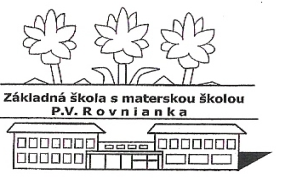                                                                           Školská 248,   013 41 Dolný Hričov                                                                Telefón :  +421/415572133     E-mail: zsdhricov@azet.sk     Internet:  www.zsdhricov.sk                                 Plán podujatí na mesiac MÁJ 2023                                                                                                                                                                                                 Zodpovední pedagógovia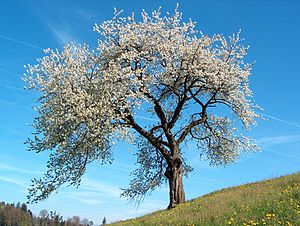 4.- 9.Prijímacie pohovory (netalentové odbory)p. Holičová10.ŠKOLSKÝ VÝLET (Piešťany) 6., 7. roč.Mgr.  Kočnerová, Mgr . Cigániková, Mgr. Klieštik12.Beh do STREČNIANSKYCH HRADNÝCH   SCHODOVMgr.  Sládeková16.DEŇ  RODINYp. Vološčuková,  p. Hrušková. Mgr. Bezáková, PaedDr. Macková, Mgr.Greschnerová, Mgr. Štolfová, Mgr. Piskoríková, Mgr. Barčíková16.Dejepisná exkurzia Liptovský MikulášMgr.  Kršková,  Mgr.  Sládeková17.SLÁVIK SLOVENSKA – okr. koloMgr. Pospíšilová17.Exkurzia COSMOS DISCOVERY BratislavaMgr. Brezovský, Mgr.  Cigániková , Mgr. Klieštik, Mgr. Sládeková, Mgr. Kršková, 23.STREDOVEKÝ DEŇ - exkurziaMgr.  Rečková, Mgr. Kočnerová23.ŽIDOVSKÁ ŽILINA - exkurziaMgr.  Kršková, Mgr. Barčíková24.CHODEC NA CESTE – dopravný kvízp. Vološčuková,  p. Hrušková., Mgr. Bezáková, PaedDr. Macková, Mgr.Greschnerová, Mgr. ŠtolfováMgr. Piskoríková, Mgr. Barčíková26.Školská ŠPORTOVÁ OLYMPIÁDA Mgr.  Sládeková29.TURNAJ VO VYBÍJANEJPaedDr.  Macková31.ŠKOLSKÝ VÝLET (Liptov) 4.,5. ročníkMgr.  Barčíková, Mgr. RečkováExkurzia TECHNICKÉ MÚZEUM KošiceMgr . Cigániková,  Mgr.  Sládeková POZNAJ SVOJE MESTOMgr.  RečkováMOJA MAMAp. Vološčuková,  p. Hrušková., Mgr. Bezáková, PaedDr. Macková, Mgr.Greschnerová, Mgr. ŠtolfováMgr. Piskoríková, Mgr. BarčíkováCVIČENIE V PRÍRODEPaedDr. MackováÚČELOVÉ CVIČENIEMgr.  Sládeková 